ПРЕДПИСАНИЕ № 123О ДЕМОНТАЖЕ НЕЗАКОННО УСТАНОВЛЕННОГО И ЭКСПЛУАТИРУЕМОГО ОБЪЕКТА НАРУЖНОЙ РЕКЛАМЫ И ИНФОРМАЦИИ«28» июня 2016 г. Администрацией Павлово-Посадского муниципального района на территории Павлово-Посадского муниципального района выявлено нарушение порядка установки ОНРИ, предусмотренного Федеральным законом от 13.03.2006 г. N 38-ФЗ "О рекламе", законом Московской области «Об обеспечении чистоты и порядка на территории Московской области» от 29.11.2005 г. № 249/2005-ОЗ, Постановлением  «О внесении изменений в Постановление  Администрации Павлово-Посадского  муниципального района Московской области от 10.09.2014 г. №1199 «Об утверждении Положения о порядке установки и эксплуатации  рекламных конструкций и средств  размещения информации на территории Павлово-Посадского муниципального района» №239 от 16.02.2016 г. , а именно:информационная вывеска (АВТОСЕРВИС), установленная и эксплуатируемая без разрешения по адресу: г. Павловский Посад, ул. Большая Покровская, около ж/д переездаВладелец информационной вывески: неизвестен Собственник (иной законный владелец) имущества, к которому присоединена информационная вывеска: неизвестенСрок для демонтажа информационной вывески – месяц со дня выдачи настоящего предписания. Срок для удаления информации, размещенной на информационной вывеске– три дня со дня выдачи настоящего предписания. 	 Руководитель Администрации Павлово-Посадского муниципальногорайона Московской области                                                                                           А.В. Федоров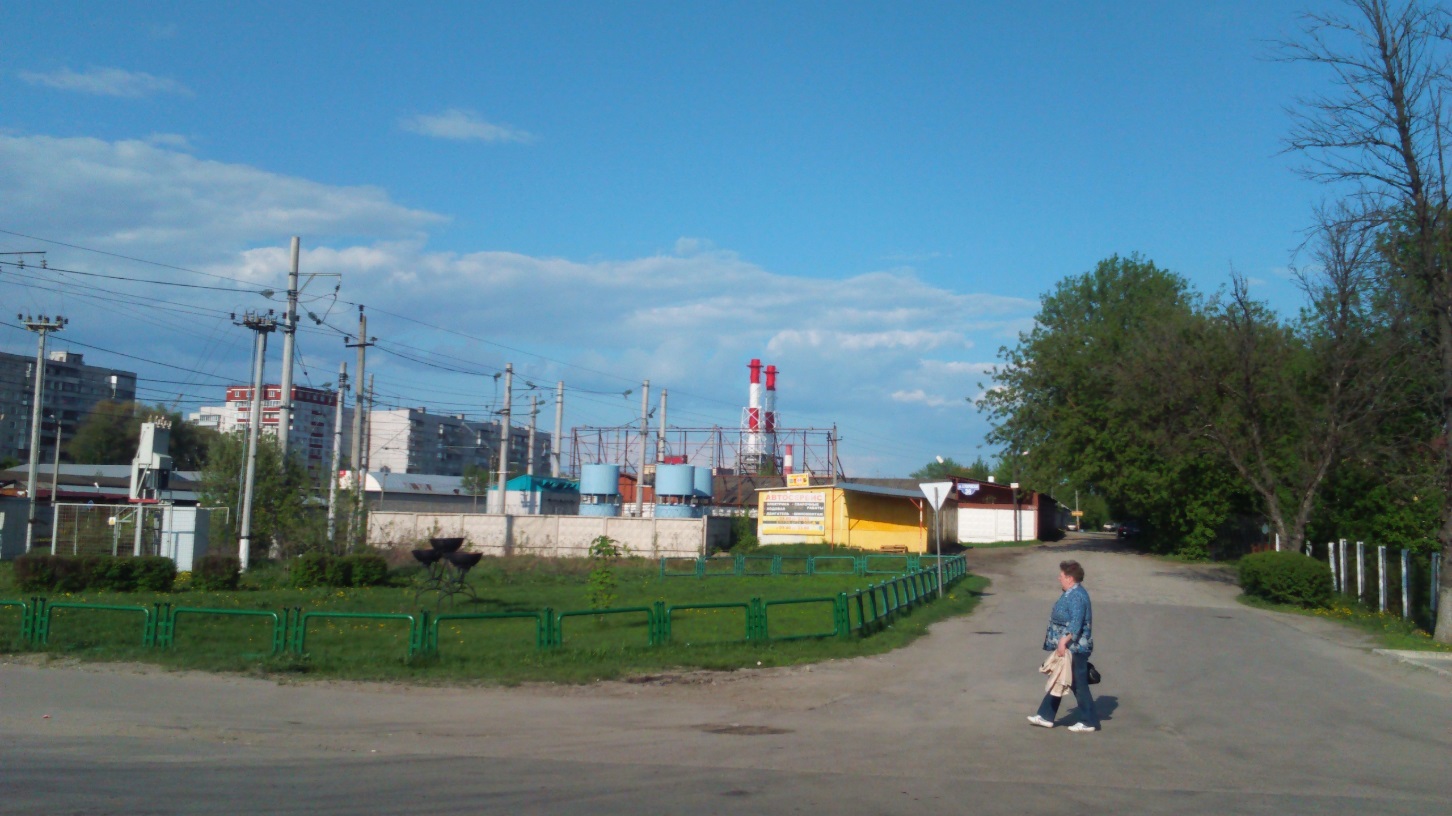 